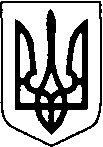 КОМУНАЛЬНЕ ПІДПРИЄМСТВО «ЕКОКОМУНСЕРВІС»ПРОТОКОЛЩОДО ПРИЙНЯТТЯ РІШЕННЯ УПОВНОВАЖЕНОЮ ОСОБОЮ25 грудня  2023 року                   № 59                                    смт Люблинець Враховуючи статті 4 та 11 Закону України «Про публічні закупівлі»  (далі – Закону),  Положення про уповноважену особу, що затверджене Наказом №109  від 16.12.2020 року  за результатами розгляду пропозиції учасника  ПРАТ «Волиньобленерго».ВИРІШИВ (ВИРІШИЛА): 1.Визначити переможцем спрощеної закупівлі згідно з предметом закупівлі, код національного класифікатора України ДК 021:2015 «Єдиний закупівельний словник» –  65310000-9 Розподіл електричної енергії (послуги з розподілу електричної енергії)  учасника торгів – «ПРАТ «Волиньобленерго» (далі – переможець).2.Ухвалити рішення про намір укласти договір про закупівлю з переможцем закупівлі без використання електронної системи.3.Протягом одного дня з дня ухвалення цього рішення оприлюднити через авторизований електронний майданчик на веб-порталі Уповноваженого органу в порядку, встановленому Уповноваженим органом та Законом, повідомлення про намір укласти договір про закупівлю.      Уповноважена особа                                                  Інна Баграновська